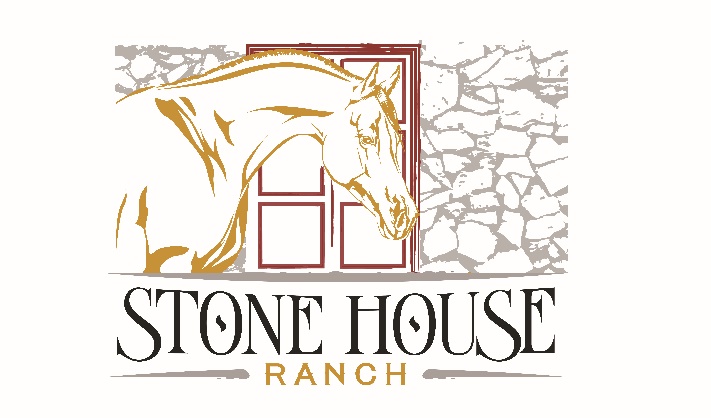 2022 Price SheetTrainingFull time training, lessons included - $600/monthPart time training - $350/month   (pre-approved horses only)Board $450/monthBoard includes twice daily feeding (up to 4 flakes/day), shavings (up to 3 bags a week), and daily manure clean up. Horses are fed a combination of grass and alfalfa hay, depending on what is available in the area at the time. Additional boarding options:Grain Supplementation - recommended on an as needed basis (no charge for horses in training), grain should be pre-bagged with a storage container. $30/monthBlanketing – recommended on an as needed basis (included for training horses) $30/monthTurnout – (included for training horses) 3 days/week $30, 5 days/week $50Additional shavings - recommended for “messy” horses or horses that prefer deep bedding $8/bag or current cost Additional hay – recommended for hard keeping horses $50/monthLessonsPrivate lesson - $50Semi-private lesson - $40/rider (group of 2)Horse rental fee - $10/lesson/horseOff Site Evaluations (when available)Immediate Cool area - $55			Off the Divide $70Lesson PoliciesRiders are expected to be ready for their lesson at the time they are supposed to ride. 24 hour cancellation notice requiredNo show – full cost of lessonHaulingMinimum Charge $50 on the divideMinimum Charge off the divide - $100Cost per mile $1 Cost per mile subject to change with price of fuel.Day FeesHorse purchase evaluation $75Travel time for evaluation - .50/mileShow fee - $50Hauling for shows - .75/mileMiscellaneous ExpensesVeterinary care will be determined based on materials and time used. Banamine $45Vet/Farrier Handling $25 (emergency or emergency hours may be extra)Leg wrapping (Standard)Gauze padCotton roll Cling Gauze Vet WrapElasticon